Załącznik nr 3do zapytania ofertowego nr ZUT/ADS/41/2021Tabela nr 1 – Drzewa przewidziane do wycinki na terenie Ośrodka Wypoczynkowego ZUT w Dziwnowie ul. Kościelna 35, 35a.Tabela nr 2 – Drzewa przewidziane do pielęgnacji w Ośrodku Wypoczynkowym ZUT w Łukęcinie ul. Uzdrowiskowa 1.Drzewo nr 14P znajduje się na działce sąsiedniej. Do wykonania zabiegów pielęgnacyjnych wymagana jest zgoda właściciela działki.Mapa przedstawiająca drzewa do wycinki i do pielęgnacji na terenie Ośrodka Wypoczynkowego ZUT w Dziwnowie ul. Kościelna 35, 35a.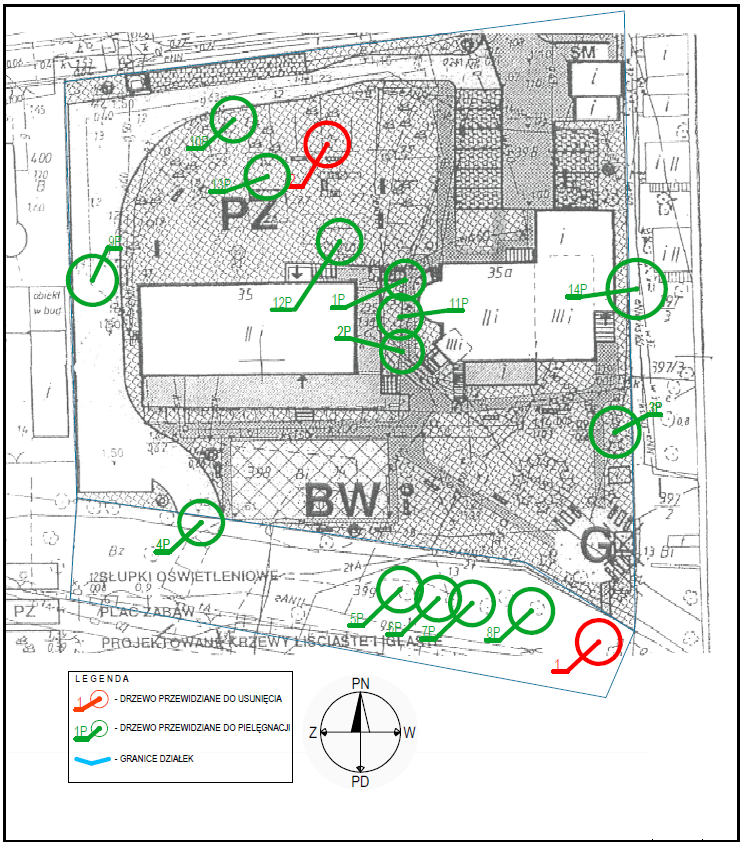 NR INW.NAZWA POLSKANAZWA ŁACIŃSKAOBWÓDna wysokości130 cmSTAN SANITARNYZALECENIADZIAŁKA - OBRĘB1Klon pospolityAcer platanoides195Pochylony w kierunku zabudowań.  Ubytki wgłębne i powierzchnioweUsunięcie drzewa399/5 - 00022Sosna pospolitaPinus sylvestris175Obumierające, wycieki żywiczne, kornikiUsunięcie drzewa398 - 0002NRINW.NAZWA POLSKANAZWA ŁACIŃSKASTAN SANITARNYZALECENIADZIAŁKA - OBRĘB1PLipa drobnolistnaTilia cordataPosusz konarowy i gałęziowyUsunięcie posuszu398 - 00022PLipa drobnolistnaTilia cordataPosusz konarowy i gałęziowyUsunięcie posuszu, skrócenie gałęzi wchodzących w elewację398 - 00023PKlon jaworAcer pseudoplatanusPorośnięty przez bluszczUsunięcie posuszu398 - 00024PKlon pospolityAcer platanoidesŚlady po odciętych konarach,Usunięcie posuszu i odrostów na pniu399/5 - 00025PKlon pospolityAcer platanoidesKorona jednostronnie rozbudowanaUsunięcie odrostów na pniu399/5 - 00026PKasztanowiec zwyczajnyAesculus hippocastanumPosusz konarowy i gałęziowy, odrosty na pniuUsunięcie posuszu i odrostów na pniu399/5 - 00027PKlon pospolityAcer platanoidesPień odchylony od pionuRedukcja korony od strony drogi399/5 - 00028PKlon pospolityAcer platanoidesPosusz konarowy i gałęziowyUsunięcie posuszu399/5 - 00029PKlon pospolityAcer platanoidesGniazdo, odrosty na pniuUsunięcie odrostów na pniu398 - 000210PDąb szypułkowyQuercus roburKorona słabo rozbudowana, posusz gałęziowyUsuniecie posuszu398 - 000211PLipa drobnolistnaTilia cordataPosusz konarowy i gałęziowy. GniazdoUsunięcie posuszu398 - 000212PLipa drobnolistnaTilia cordataPosusz konarowy i gałęziowy. GniazdoUsunięcie posuszu398 - 000213PSosna pospolitaPinus sylvestrisPosusz konarowy i gałęziowy. GniazdoUsunięcie posuszu398 - 000214PLipa drobnolistnaTilia cordataPochylone w kierunku chodnika i budynku. Posusz konarowy i gałęziowy. Usunięcie posuszu. Redukcja korony – cięcia formujące397 - 0002